全国医学院校毕业生就业双选会关于举办“河北省医学院校2023届毕业生春季就业双选会暨全国医疗卫生紧缺人才引进专场洽谈会”的通知各用人单位、人社局、卫健委、人才交流（人力资源）中心：为贯彻落实二十大精神以及教育部、人力资源和社会保障部的工作部署，积极搭建平台，切实做好高校毕业生就业工作，加强各地区基层医疗卫生单位对急需紧缺专业人才的配置。“医招网”联合河北省部分医学院校就业办及研究生院，定于3月4日在在河北医科大学校本部附近石家庄美丽华大酒店三楼锦绣厅举办“河北省医学院校2023届毕业生就业双选会暨全国医疗卫生紧缺人才引进专场洽谈会”。　　现将有关事宜函告如下：　　一、时间：3月4日周六 上午（9:00-12:00）　　二、地点；石家庄美丽华大酒店三楼锦绣厅【石家庄长安区体育北大街56号，河北医科大学校本部附近】　　三、河北地区医学院校名单　　河北大学医学院、河北工程大学医学院、河北医科大学、承德医学院、河北中医学院、河北医科大学临床学院、北京中医药大学东方学院、河北科技学院（护理）、河北东方学院医学院、河北外国语学院（护理）、河北工程技术学院（护理专科）、邢台医学高等专科学校、沧州医学高等专科学校、石家庄医学高等专科学校、石家庄人民医学高等专科学校、承德护理职业学院、廊坊卫生职业学院、唐山职业技术学院、石家庄科技信息职业学院、石家庄理工职业学院、石家庄工程职业学院、河北女子职业技术学院、石家庄科技工程职业学院、石家庄经济职业学院、石家庄财经职业学院、石家庄科技职业学院、石家庄城市经济职业学院、曹妃甸职业技术学院、渤海理工职业学院等；　　五、洽谈会介绍；设立展位60个（疫情管控，展位有限，预订从速！）；　　六、参会费用及服务　　1、收费标准：标准展位1200元/个；2、为参会单位提供展位1个（一桌二椅）、招聘文具一套、参会代表会议当天2人的饮用水；3、免费为参会单位制作1张招聘海报（尺寸：1.2米X0.9米）；　　七、参会方式1、参会单位点击以下链接网址登录报名：https://www.591yz.com/jobfair/detail-3832、参会单位把参会回执单发邮件至job@591yz.com，并在附件里面提供营业执照或事业单位登记证副本复印件、组织机构代码证，并及时电话联系会务组工作人员确认。　　3、会务费缴费方式：　　缴费以汇款为准，现场不接受报名缴费；　　4、对公汇款账号及开户行:　　账户名称：北京英才硕博教育科技有限公司　　开户银行：中国建设银行北京北环支行　　账 号：11001028700053017476　　八、联系方式　　电 话：0311-80771522　　联系人：单老师（13931172603）　　邮 箱：job@591yz.com　　网 址：医招网（www.591yz.com）　　温馨提示：请所有入场人员提前做好个人防护，戴好口罩。入场后遵守相关疫情防控要求并配合现场安保及工作人员秩序管理，做到安全有序文明求职。历届医疗招聘会现场回顾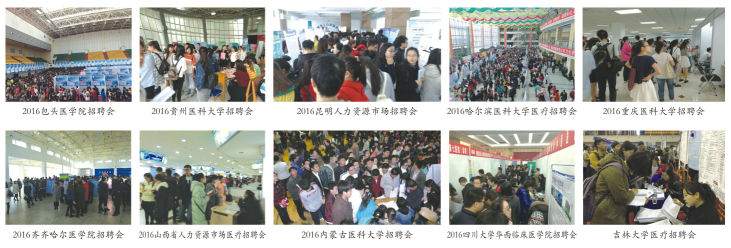 附件一、参会回执单附件二、各地医学院校春季校园招聘时间表河北省医学院校2023届毕业生春季就业双选会暨全国医疗卫生紧缺人才引进专场洽谈会参会回执单填表日期：       年    月   日 请详细填写以上回执单，并把填写好的回执单和单位资质一起发到会务组的邮箱：job@591yz.com全国医学院校2023届毕业生（春季）就业双选会各地时间计划表单位名称（发票名头）单位名称（发票名头）单位名称（发票名头）单位名称（发票名头）联系人联系人纳税人识别号纳税人识别号纳税人识别号纳税人识别号联系电话联系电话学生咨询电话接收简历邮箱 接收简历邮箱 地    址接收发票邮箱接收发票邮箱单位简介单位简介单位简介单位简介单位简介单位简介单位简介单位简介单位简介单位简介限定150字以内限定150字以内限定150字以内限定150字以内限定150字以内限定150字以内限定150字以内限定150字以内限定150字以内限定150字以内职位需求情况职位需求情况职位需求情况职位需求情况职位需求情况职位需求情况职位需求情况职位需求情况职位需求情况职位需求情况注明要参加场次注明要参加场次郑州（ ）、太原（ ）、呼和浩特（ ）、重庆（ ）、成都（ ）、大连（ ）、沈阳（ ）、长春（ ）、哈尔滨（ ）、齐齐哈尔（ ）郑州（ ）、太原（ ）、呼和浩特（ ）、重庆（ ）、成都（ ）、大连（ ）、沈阳（ ）、长春（ ）、哈尔滨（ ）、齐齐哈尔（ ）郑州（ ）、太原（ ）、呼和浩特（ ）、重庆（ ）、成都（ ）、大连（ ）、沈阳（ ）、长春（ ）、哈尔滨（ ）、齐齐哈尔（ ）郑州（ ）、太原（ ）、呼和浩特（ ）、重庆（ ）、成都（ ）、大连（ ）、沈阳（ ）、长春（ ）、哈尔滨（ ）、齐齐哈尔（ ）郑州（ ）、太原（ ）、呼和浩特（ ）、重庆（ ）、成都（ ）、大连（ ）、沈阳（ ）、长春（ ）、哈尔滨（ ）、齐齐哈尔（ ）郑州（ ）、太原（ ）、呼和浩特（ ）、重庆（ ）、成都（ ）、大连（ ）、沈阳（ ）、长春（ ）、哈尔滨（ ）、齐齐哈尔（ ）郑州（ ）、太原（ ）、呼和浩特（ ）、重庆（ ）、成都（ ）、大连（ ）、沈阳（ ）、长春（ ）、哈尔滨（ ）、齐齐哈尔（ ）郑州（ ）、太原（ ）、呼和浩特（ ）、重庆（ ）、成都（ ）、大连（ ）、沈阳（ ）、长春（ ）、哈尔滨（ ）、齐齐哈尔（ ）参会人员名单参会人员名单参会人员名单参会人员名单参会人员名单参会人员名单参会人员名单参会人员名单参会人员名单参会人员名单姓  名性别性别职务职务职务手    机手    机特 殊 要 求特 殊 要 求序号地域时间招聘会名称及地点1郑州2月25日周六9:00-12:00河南省高校毕业生就业市场 （郑州市郑东新区相济路与文苑南路交叉口东南角）1200元2太原2月25日周六9:00-12:00山西省体育场立方体羽毛球馆 （山西省太原市小店区体育路25号）1200元3呼和浩特3月1日周三13:00-16:00呼和浩特春雪四季酒店四楼四季厅1200元4重庆3月3日周五13:00-16:00重庆医科大学袁家岗校区（校内二食堂四楼会场） 【重庆市渝中区医学院路1号】1000元5成都3月4日周六9:00-12:00成都市人才大厦二楼【成都市宁夏街136号】1500元6石家庄3月4日周六9:00-12:00石家庄美丽华大酒店三楼锦绣厅【石家庄长安区体育北大街56号，河北医科大学校本部附近】1200元7大连3月7日周二13:00-16:00大连医科大学附属二院1200元8沈阳3月8日周三13:00-16:00辽宁宾馆一楼会议大厅 【中国医科大学附属第一医院对面，辽宁省沈阳市和平区中山路97号】1200元9长春3月9日周四13:00-16:00吉林大学新民校区体育馆 （新疆街349号，新疆街与义和路交汇处）1200元10哈尔滨3月10日周五13:00-16:00哈尔滨医科大学公共卫生学院阳光大厅 （哈尔滨市南岗区保健路157号）1200元11齐齐哈尔3月11日周六13:00-16:00齐齐哈尔医学院体育馆1200元